Oratia District Residents & Ratepayers Association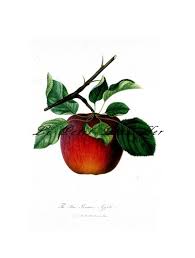 The objects of the Association are to co-operate with the Council in looking after the affairs of the District and to secure the maximum fair expenditure of the General Rates levied by the Council within the District for the benefit of ratepayers, residents and visitors.  To persue any activities which aim at improving or preserving the social, sporting , safety, beauty or any of the utilities or amenities of the District.Minutes- Tuesday June 9, 2015 , 7:30 – 9:00  Small Hall.Attending: Dave Smith, Penny Sparks, Brian Love, Jonathan Wood, Warren Verily, Ben Chester, Robin Kewell, and Local Board Representative – Greg Presland Apologies: Jean Van Polanen Petel, Jo Hall  (Robin, Penny)Previous MinutesCorrespondence  : ReceivedAnne Marie Endt raised safety issues on Top of Shaw and Carter Road.  Suggested changes for Safety: re Speed, one way.Local Board UpdateOratia Transport Proposals still to be decided by Local  BoardNo word on Mural for Artbox.  Greg to Follow up.Halls and Marae fund – Oratia is the only board to pay for there own interior maintnenance.  And have received significantly less funding and lesser agreement than other halls.  Greg to propose change of Category for the Small Hall in light of the fact that we are maintaining our own interior.  So we receive the same amount as the private buildings also maintaining there own interiors.Financials:  Received (Dave Smith, Jonathan Wood) Motion: Waive Hall Fees on 29th for the Movie Night Fundraiser for Nepal.  (Moved Robin: Penny,  Dave)Halls Double Gates: Motion: Engrave Oratia Domain on the Gates cost $250.  (Moved:Penny and Brian)Scouts Building.  Scouts would like to know where they could put there storage building as the Masterplan has not proceeded..Oratia Small Hall Sign: In Progrress.  Brian reviewing copy..Oratia Village :-  Entrance Sign – it would be good to progress on this as the Board promised financial support  at the AGM.  Vanessa Sunde was asked to look at the Project.  And Robin to raise project in the apple. Incorporate languages.Communications (Apple and Website):  Apple in progress.  Robin needs some stories. Close:  9 pm